VALUERS AND ESTATE AGENTS ORDER, 2009VALUERS AND ESTATE AGENTS (AMENDMENT) ORDER, 2016APPLICATION FOR REGISTRATION VALUER                                                   (To be completed by the Applicant in BLOCK LETTERS)Year Applied For: _____________	* NEW / RENEWAL (* Please delete where not applicable), if renewal please state Valuer Registration Number: _____________________________    (Please attach copy of educational and professional certificates for new applicant and any additional professional certificate obtained after first registration).PART I (PERSONAL PARTICULARS)Full Name: ____________________________________________________________________________________Date of Birth: _____________________________	3.	Gender:    	         Male	         FemalePlace of Birth: _____________________________	5.	Nationality: ___________________________________6.	Brunei Identification Card No: ________________________________	Yelllow  	 Red  	           7.	Home Address: _______________________________________________________________________________________________________________________________________________________________________________8.	Postal Address: _______________________________________________________________________________________________________________________________________________________________________________9.	Business Address: _____________________________________________________________________________________________________________________________________________________________________________10.	Telephone No: __________________________________	(O) _______________________________________ (H)11. Facsimile No: ___________________________________ 	12. Handphone No: ____________________________13.	Email Address: ________________________________________________________________________________PART II (QUALIFICATIONS)National Diploma or Diploma or Higher National Certificate or EquivalentName of Institution: ___________________________________________________________________________Title: _______________________________________________________________	Year Obtained: _________Higher National Diploma or EquivalentName of Institution: ___________________________________________________________________________Title: _______________________________________________________________	Year Obtained: _________Bachelor’s Degree or EquivalentName of University: ___________________________________________________________________________Title: ________________________________________________________________	Year Obtained: ________Post-Graduate or Master’s Degree or EquivalentName of University: ___________________________________________________________________________Title: ________________________________________________________________	Year Obtained: ________PART III (PROFESSIONAL QUALIFICATIONS)PART IV (CONTINUOUS PROFESSIONAL EDUCATION)Total Number of Continuous Professional Education Points / Hours Carried out: ___________Note:	Please attached list of CPE Points / Hours achieved with dates, duration, place, type of course / activities with details of training institutions together with documentation as evidence of your CPE Points / Hours achieved.PART V (EMPLOYMENT PARTICULARS)For Office Use OnlyDate of Receipt of Application: _____________________	Date of Board Meeting scheduled: _________________Decision of Board: 		Approved		Deferred	              RejectedReasons for Deferred / Rejected Application: ________________________________________________________________________________________________________________________________________________________________________________________________________________________________________________________Date of Notification to Applicant of Board Decision: _____________________________________________________===============================================================================================For successful Applicant:Valuer RegistrationDate Registered: _______________________________	Registration No: _______________________________Date Letter of Authorisation Issued: _______________	Date of Certificate: _____________________________SUMMARY OF PROFESSIONAL EXPERIENCE 													ANNEX AName: __________________________________________________	Identity Card No: ______________________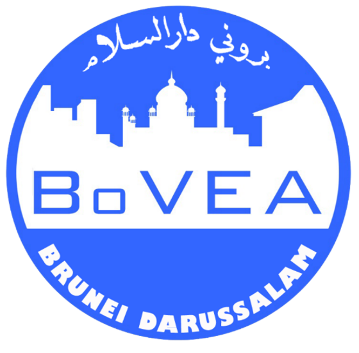 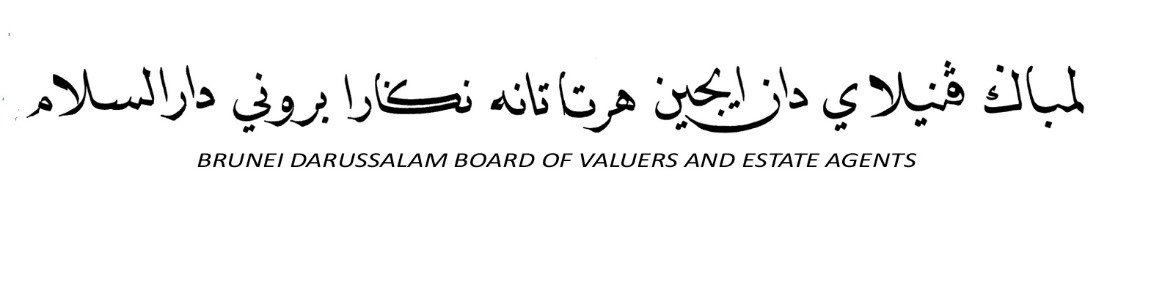 No.Name of ProfessionalInstitutionMembership No.Designation DateObtainedValidity DateDates for each Employment e.g. July 2001 to May 2002Name & Address of EmployerPositionBrief Description of DutiesPART VI (DECLARATION TO BE SIGNED BY THE APPLICANT)I hereby declare that I have not been convicted of a criminal offence in a court of Law and/or knowingly been investigated in connection with a criminal offence in any country. (If have been convicted and/or investigated, please provide details).I hereby declare that:I am not an un-discharged bankrupt and an order in bankruptcy against me is not in force.I will inform the Board if an order in bankruptcy against me is in force during the current practicing certificate.I hereby authorise the Board of Valuers and Estate Agents to seek verification on the information submitted in any manner as it deems fit and proper.I hereby declare that if I am registered, I shall perform my duties and discharge my responsibilities in compliance with The Valuers and Estate Agents Order, 2009 and The Valuers and Estate Agents (Amendment) Order, 2016 and all notifications/circulars as issued by the Board of Valuers and Estate Agents.I shall be personally in charge of all valuation services rendered for which I certify, stamp and sign all relevant documents.  I also hereby declare my competency in the said valuation services.I hereby submit the Summary of Professional Experience in Annex ‘A’ attached.I submit herewith the certified true copies of my degree certificates, testimonials, official transcripts, valid registered certificate (if renewal) and other relevant documents in support of my application.I hereby declare that the particulars in this application are correct and accurate.__________________________________________________ 		         SignatureName: _______________________________________Date of Application: ____________________________PROFESSIONAL EXPERIENCE(In responsible charge of significant valuation work refer to D)PROFESSIONAL EXPERIENCE(In responsible charge of significant valuation work refer to D)PROFESSIONAL EXPERIENCE(In responsible charge of significant valuation work refer to D)PROFESSIONAL EXPERIENCE(In responsible charge of significant valuation work refer to D)PROFESSIONAL EXPERIENCE(In responsible charge of significant valuation work refer to D)PROFESSIONAL EXPERIENCE(In responsible charge of significant valuation work refer to D)PROFESSIONAL EXPERIENCE(In responsible charge of significant valuation work refer to D)PROFESSIONAL EXPERIENCE(In responsible charge of significant valuation work refer to D)PROFESSIONAL EXPERIENCE(In responsible charge of significant valuation work refer to D)PROFESSIONAL EXPERIENCE(In responsible charge of significant valuation work refer to D)ABStatement of Training & Experience CDCompetencies Area (in months)DCompetencies Area (in months)DCompetencies Area (in months)DCompetencies Area (in months)DCompetencies Area (in months)DCompetencies Area (in months)EDate for each Employment e.g. July 94 to May 97State concisely Title of Position held, Name of Employer, location and description of each work (Brief and concise statements, designating each work upon which engaged with or change of position separately.  Include indication of magnitude and complexity of work in which engaged, your duties and degree of responsibility). (Additional sheets may be attached).Name, Position and Address of Valuer under whom served & contact no.Experience in site inspection Experience in residential valuation Experience in commercial valuation Experience in special property valuationExperience in preparing relevant documents for clientMasters / Post Graduate  Study / Research / TeachingSignature  of qualified Valuer who has personal knowledge of Applicant´s training or experience in the period mentioned.Total Month